THE COUNCILCity of New OrleansJASON ROGERS WILLIAMS						          HELENA MORENOCouncilmember-At-Large						                   Councilmember -At-LargeJOSEPH I. GIARRUSSO III             JAY H. BANKS                 KRISTIN GISLESON PALMER          JARED C.  BROSSETT	           CYNDI NGUYENCouncilmember District A	Councilmember District B          Councilmember District C              Councilmember District D       Councilmember District EAGENDARegular Meeting of the City Councilto be held via video conference on Thursday, July 2, 2020 at 10:00 A.M.ROLL CALLLORA W. JOHNSONCLERK OF COUNCILPUBLIC E-COMMENT FORMS, RULES AND INFORMATION FOR THIS VIDEO CONFERENCE MEETING ARE AVAILABLE AThttps://council.nola.gov/home/SPECIAL ORDERS OF BUSINESSAll Special Orders are Temporarily Postponed due to the COVID-19 Pandemic.CONSENT AGENDACOMMUNICATION – FROM LATOYA CANTRELL, MAYOR, CITY OF NEW ORLEANS	Brief:	Revoking the suspension of deadlines dated March 18, 2020,effective as of 12:01 a.m. on July 2, 2020 in response to the request of a letter from Council President Williams, dated June 19, 2020.Annotation:ELECTRONICALLY SUBMITTED.MAY BE RECEIVED.COMMUNICATION – FROM PAUL HARANG, INTERIM CHIEF OF STAFF, NEW ORLEANS CITY COUNCILBrief:Submitting the recommended agenda items for deferrals and withdrawals for the July 2, 2020 Regular Council meeting due to the COVID-19 pandemic.Annotation:ELECTRONICALLY SUBMITTED.MAY BE RECEIVED.COMMUNICATION – FROM ERIN SPEARS – CHIEF OF STAFF & COUNSEL, COUNCIL UTILITIES REGULATORY OFFICEBrief:Submitting the transmittal document for communications related to electric and gas utility matters to be received by the Council of the City of New Orleans.Reports Submitted by Entergy New Orleans, LLC Purchased Gas Adjustments for the July 2020 billing cycle, UD-18-07Fuel Adjustments for the July 2020 billing cycle, UD-18-07Environmental Adjustments for the July 2020 billing cycle, UD-18-07Purchased Power Cost Recovery Adjustments for the July billing cycle, UD-18-07Progress Report on ENO 2019 Reliability Plan, UD-17-04MotionMotion for Extension of Time to delay Entergy New Orleans, LLC 2020 Formula Rate Plan filing, submitted by Entergy New Orleans.LetterIssues of Concern Raised during the First Technical Conference of June 5, 2020 Pursuant to the Resolution and Order Providing the Council’s Guidance Regarding the Development of Renewable Portfolio Standards, R-20-104, submitted by the Alliance for Affordable Energy, UD-19-01.Annotation:ELECTRONICALLY SUBMITTED.MAY BE RECEIVED. COMMUNICATION – FROM BERT LODRIGBrief:Requesting that the matter of Councilmember, District D, Jared Brossett’s accident on June 14, 2020, charge and arrest be placed on the next council meeting agenda, for his immediate replacement.Annotation:ELECTRONICALLY SUBMITTED.MAY BE RECEIVED.COMMUNICATION – FROM JEN DAVISBrief:Requesting to appear before the New Orleans City Council to discuss the issue of the City Waste Union Strike by the workers employed by Metro Disposal and People Ready, regarding a living wage of $15.00 an hour, personal protective equipment, hazard pay to compensate for the constant risk of being in contact with infected trash and better working conditions. Annotation:MAY BE RECEIVED AND REFERRED TO THE PUBLIC WORKS, SANITATION AND ENVIRONMENT COMMITTEE.COMMUNICATION – FROM ERIN ROUTH-SMITHBrief:Requesting to address the City Council regarding the abuse of the City Waste Union Sanitation Workers employed by Metro Disposal and People Ready be placed on the next city council meeting for discussion.Annotation:MAY BE RECEIVED AND REFERRED TO THE PUBLIC WORKS, SANITATION AND ENVIRONMENT COMMITTEE.COMMUNICATION – FROM AMANDA J. WOODBrief:Requesting to address the Council at its next meeting regarding the abuse of the City Waste Union Sanitation Workers employed by Metro Disposal and People Ready.Annotation:MAY BE RECEIVED AND REFERRED TO THE PUBLIC WORKS, SANITATION AND ENVIRONMENT COMMITTEE.REPORT – OF THE EXECUTIVE DIRECTOR OF THE NEW ORLEANS HISTORIC DISTRICT LANDMARKS COMMISSION|CENTRAL BUSINESS DISTRICT HISTORIC DISTRICT LANDMARKS COMMISSIONBrief:Submitting a report detailing an appeal of the New Orleans Historic District Landmarks Commission’s denial of an application to demolish the entire contributing rated structure of the property located at 727 S. Salcedo Street.Annotation:ELECTRONICALLY SUBMITTED.MAY BE RECEIVED.REPORT – OF THE EXECUTIVE DIRECTOR OF THE NEW ORLEANS HISTORIC DISTRICT LANDMARKS COMMISSION|CENTRAL BUSINESS DISTRICT HISTORIC DISTRICT LANDMARKS COMMISSIONBrief:Submitting a report detailing an appeal of the New Orleans Historic District Landmarks Commission’s conceptual approval of an application to construct a three-story structure located at 519 First Street.Annotation:ELECTRONICALLY SUBMITTED.MAY BE RECEIVED.CAL. NO. 32,985 - BY:  COUNCILMEMBER BROSSETTBrief:An Ordinance to effect a zoning change from an HU-RD2 Historic Urban Two-Family Residential District to an HU-B1 Historic Urban Neighborhood District, on Square 1364, Lots 11 and 12 in the Third Municipal District, bounded by North Broad Street, O’Reilly Street, Aubry Street and Rousselin Street (Municipal Addresses: 1780-1782 North Broad Street and 2450 O’Reilly Street); and otherwise to provide with respect thereto.  (ZONING DOCKET NO. 1/20)Annotation:ELECTRONICALLY SUBMITTED.(90 Days, Cn. Deadline 9/2/20). (Cn. Mtg. Deadline 8/20/20).CAL. NO. 32,986 - BY:  COUNCILMEMBER BROSSETTBrief:An Ordinance to grant an amendment to Ordinance No. 26,375 MCS (Zoning Docket 17/15, which established an MUPC Mixed-Use Planned Community District overlay under the former Comprehensive Zoning Ordinance) to remove Lot 1 on Square 893, bounded by Onzaga Street, Saint Bernard Avenue, North Roman Street, Lapeyrouse Street, and North Prieur Street, from the MUPC District. The MUPC District would remain in effect for the neighboring property occupying the entirety of Square 765, bounded by Saint Bernard Avenue, North Roman Street, Lapeyrouse Street, and North Derbigny Street (Municipal Addresses:  1800-1812 Onzaga Street and 1635-1641 North Roman Street); and otherwise to provide with respect thereto.  (ZONING DOCKET NO. 43/20)Annotation:ELECTRONICALLY SUBMITTED.(90 Days, Cn. Deadline 9/2/20). (Cn. Mtg. Deadline 8/20/20).CAL. NO. 32,992 - BY:  COUNCILMEMBER BANKS Brief:An Ordinance to establish a conditional use to permit an emergency shelter in an MU-2 High Intensity Mixed-Use District, on Squares 574 and 587, part Lot G-3, B-3, G-3, and A-2, in the First Municipal District, bounded by Poydras Street, South Galvez Street, South Broad Street, and Perdido Street (Municipal Address:  2239 Poydras Street); and otherwise to provide with respect thereto.  (ZONING DOCKET NO. 46/20)Annotation:ELECTRONICALLY SUBMITTED.(90 Days, Cn. Deadline 9/2/20). (Cn. Mtg. Deadline 8/20/20).MOTION – NO. M-20-201 – BY:  COUNCILMEMBER BANKSBrief:Granting the “approval” of the Neighborhood Conservation District Advisory Committee’s request for a demolition permit for the property at the following location:2501 S. Prieur St.Annotation:ELECTRONICALLY SUBMITTED.(Council Rule 34.  Postponement: 10/30/20).MOTION – NO. M-20-202 – BY:  COUNCILMEMBER BANKSBrief:Granting the “approval” of the Neighborhood Conservation District Advisory Committee’s request for a demolition permit for the property at the following location:2503-05 S. Prieur St.Annotation:ELECTRONICALLY SUBMITTED.(Council Rule 34.  Postponement: 10/30/20).MOTION – NO. M-20-205 – BY:  COUNCILMEMBER BANKSBrief:Granting the “approval” of the Neighborhood Conservation District Advisory Committee’s request for a demolition permit for the property at the following location:472 Josephine St.Annotation:ELECTRONICALLY SUBMITTED.(Council Rule 34.  Postponement: 10/30/20).MOTION TO ADOPT CONSENT AGENDA AND REFER OTHER MATTERS TO THE PROPER AGENCY.YEAS:	NAYS:	ABSENT:	AND THE CONSENT AGENDA WAS ADOPTED.REGULAR AGENDALEGISLATIVE GROUPING1a.	HDLC APPEAL – OF JOHN KOEFERL, FOR NEIGHBORSBrief:Requesting to appeal the Historic District Landmarks Commission’s decision of “approval” for a new construction of two adjacent doubles that conform to the zoning but have a scale that is jarring to existing settlement in the neighborhood for the property located at 421-423 Alabo and 425-427 Alabo Street.Annotation:ELECTRONICALLY SUBMITTED.(Cm. Nguyen, Cn. Deadline 8/16/20).	(Report received at the meeting of 6/4/20).1b.	MOTION – NO. M-20-190 – BY:  COUNCILMEMBER NGUYEN	Brief:A motion denying the appeal of John Koeferl regarding the Historic District Landmarks Commission decision of “approval” of the application to construct two, single-family homes in the Holy Cross Historic District at the property located at 421-23 & 425-27 Alabo Street.  The HDLC decision is upheld.  Annotation:ELECTRONICALLY SUBMITTED.(Council Rule 34.  Postponement: 10/30/20).LEGISLATIVE GROUPING2a.	HDLC APPEAL – OF DAREION T. BLACKWELL Brief:Requesting to appeal the Historic District Landmarks Commission’s decision of “denial” of the retention of demolition of perimeter walls and façade of a contributing one-story, single-family residential building in deviation of a Certificate of Appropriateness for property located at 4716-4718 Burgundy Street.Annotation:(Cm. Nguyen, Cn. Deadline 8/16/20).(Report received at the meeting of 6/18/20).2b.	MOTION – NO. M-20-188 – BY:  COUNCILMEMBER NGUYEN	Brief:A motion overruling the Historic District Landmarks Commission’s decision of “denial” and granting “approval” for the retention of demolition of perimeter walls and façade of a contributing one-story, single family residential building in deviation of a Certificate of Appropriateness on the property located at 4716 Burgundy Street.Annotation:ELECTRONICALLY SUBMITTED.(Council Rule 34. Postponement Deadline 10/30/20).HDLC APPEAL – OF KEITH BLAZIO, BLAZIO AND SHELTON PROPERTIES, LLCBrief:Requesting to appeal the Historic District Landmarks Commission’s decision of “denial” for a demolition permit for the property located at 513 S. Rocheblave Street.Annotation:(Cm. Banks, Dn. Deadline 8/16/20).	(Report received at the meeting of 6/4/20).DEFERRAL REQUESTED TO THE MEETING OF 7/16/20.HDLC APPEAL – OF JUSTIN B. SCHMIDT, BREAZEALE, SACHSE & WILSON, L.L.P., ATTORNEYS AT LAW Brief:Requesting to appeal the Historic District Landmarks Commission’s decision of “Conceptual Approval” of the proposed plans for property located at 519 First Street.Annotation:ELECTRONICALLY SUBMITTED.(Cn. Banks, Cn. Deadline 8/16/20).(Report received on today’s Consent Agenda).DEFERRAL REQUESTED TO THE MEETING OF 7/16/20.HDLC APPEAL – OF JAMES THOMAS, OWNER Brief:Requesting to appeal the Historic District Landmarks Commission’s decision of “denial” of the full demolition proposed for property located at 727 S. Salcedo Street.Annotation:ELECTRONICALLY SUBMITTED.(Cn. Banks, Cn. Deadline 8/16/20).	(Report received on today’s Consent Agenda).DEFERRAL REQUESTED TO THE MEETING OF 7/16/20.LEGISLATIVE GROUPING6a.	ZONING DOCKET NO. 3/20 – ST. THOMAS PROPERTIES, LLCBrief:Requesting a conditional use to permit a bar in a HU-MU Historic Urban Neighborhood Mixed-Use District, on Square 100, Lots 8 and 9, in the First Municipal District, bounded by Saint Thomas Street, Thalia Street, Erato Street, and Annunciation Street (Municipal Address:  1235 Saint Thomas Street).  The recommendation of the City Planning Commission being “FOR APPROVAL”, subject to fifteen (15) provisos.Annotation:(Cm. Banks, Cn. Deadline 8/4/20).6b.	MOTION – NO. M-20-214 – BY:  COUNCILMEMBER BANKSBrief:  A motion approving the favorable recommendation of the City Planning Commission and granting the conditional use request as provided in ZD No. 03/20, subject to fourteen (14) provisos as recommended by the City Planning Commission, with amendments to three (3) provisos and the addition of eight (8) provisos, for a total of twenty-two (22) provisos as follows: *   *   *PROVISOS:9.	 In accordance with Article 20, Section 20.3.G of the Comprehensive Zoning Ordinance, the use shall be in accordance with the following use standards:A bar shall submit the following impact management plans to theDepartment of Safety and Permits.  	A security and operation plan, which includes the provision of  exterior security cameras. If the bar contains a brewing or distilling facility onsite, a floor plan indicating the area reserved for brewing or distilling, a description of the facility and capacity shall be included in the security and operation plan.  	A noise abatement plan, to be reviewed by the Director of Safety and Permits, and all other relevant City agencies, which shall include prohibitions of music of any kind being projected to the exterior of the structure, including the placement of any outdoor speakers (permanent or temporary).  Bars shall submit a summary of the number and location of place of worship, educational facilities, and parks and playgrounds within three-hundred (300) feet of the proposed location.Unless otherwise permitted by law, retail sales of packagedalcoholic beverages for consumption off the premises are prohibited.Bars with live entertainment are also subject to the standards of this Article for “live entertainment – secondary use.” Live entertainment is a separate principal use and subject to separate approval.If the bar use plans an increase in intensity, such as an expansion offloor area or increase in permitted occupancy, the security and operation plan and noise abatement plan shall be updated and resubmitted for approval. Revised security and operation and noise abatement plans shall be approved prior to the issuance of any permits.Security and operation plans may be revised by the property owneror licensed operator. New plans shall be resubmitted for approval.On-site micro-brewing and micro-distillery facilities are allowed.*   *   *11. 	The conditional use to allow a bar is limited to the 1,615 square foot space shown on the approved plans. All other units shall be used in accordance with the requirements of zoning district, including necessitating separate conditional use applications if applicable.*   *   *14. 	The bar is limited to the following hours of operation: Sunday through Wednesday: from 11:00 am to 11:00 pm; Thursday through Saturday: 11:00 am through 12:00 am (midnight). No new customers are permitted after the closing hour, and the restaurant shall be completely shut down, including no staff present on the premises, within two (2) hours of the closing time. Opening hour is for first opening of business to customers.15. 	The petitioned bar use is prohibited from having outdoor and/or live music.The use of “to go” cups shall be restricted to cups displaying the nameor logo of the establishment.Food trucks are limited to one (1) vehicle at any time, which must beparked in specified zone on St. Thomas Street only. No generators are permitted. Food truck must use plug or other source that does not create any additional noise. Trash receptacles must be available near food truck when in use. The developer shall provide to the City Planning Commission staff a litter abatement program letter, approved by the Department of Sanitation, inclusive of the stated location of trash storage, the type and quantity of trash receptacles and the clearing of all litter from the sidewalks and periodic hosing of the street right-of-way. The name and phone number of the owner/operator of the development shall be included in this letter to be kept on file in case of any violation. In no case shall trash be stored so that it is visible from the public right-of-way.The consumption of alcoholic beverages and loitering in front of thestructure or in the adjacent rights-of-way shall be prohibited.Bar patrons are only permitted to access site via St. Thomas Street.Developer must place signs inside and outside the building reminding patrons to respect the neighborhood. Such signs must be posted in a visible location near all entryways.Developer shall work with the Department of Public Works to createand maintain a passenger zone, as designated by the department, for the expeditious receiving or discharging of passengers, for a period that does not exceed ten minutes. All buses and for-hire vehicles must have passengers embark and disembark in the passenger zone.*   *   *Annotation:ELECTRONICALLY SUBMITTED.(Council Rule 34.  Postponement: 10/30/20).ZONING DOCKET NO. 6/20 – MOYASSAR NAWASHBrief:Requesting a zoning change from an HU-RD2 Historic Urban Two-Family Residential District to an HU-B1 Historic Urban Neighborhood Business District, on Square 219, Lot 16, in the Second Municipal District, bounded by North Roman Street, Conti Street, North Derbigny Street, and Bienville Avenue (Municipal Addresses:  326 North Roman Street and 1838 Conti Street).  The recommendation of the City Planning Commission being “FOR MODIFIED APPROVAL”.Annotation:(Cm. Banks, Cn. Deadline 8/4/20).DEFERRAL REQUESTED TO THE MEETING OF 7/16/20.LEGISLATIVE GROUPING8a.	ZONING DOCKET NO. 10/20 - LIGHT CITY CHURCHBrief:Requesting a conditional use to permit an educational facility (primary and secondary) in an S-RD Suburban Two-Family Residential District, ENORC Eastern New Orleans Renaissance Corridor Use Restriction Overlay District, and CT Corridor Transformation Design Overlay District and the rescission of Ordinance No. 19,732 (Zoning Docket 43/00), on Section 10, Lots A, B, C, D, and E or BT, and DG or 1, 2, 3, 6, 7, D, and G or G1, F3, E4, and two undesignated lots, in the Third Municipal District, bounded by Hayne Boulevard, Burke Avenue, Benson Street, and Dinkins Street (Municipal Addresses: 8820-8900 Hayne Boulevard and 7928 Burke Avenue).  The recommendation of the City Planning Commission being “FOR APPROVAL”, subject to fourteen (14) provisos.Annotation:(Cm. Nguyen, Cn. Deadline 8/4/20).8b.	MOTION – NO. M-20-187 – BY:  COUNCILMEMBER NGUYENBrief:  A motion approving the favorable recommendation of the City Planning Commission and granting the conditional use request as provided in ZD No. 10/20, subject to fourteen (14) provisos as recommended in the City Planning Report.  Annotation:ELECTRONICALLY SUBMITTED.(Council Rule 34.  Postponement: 10/30/20).ZONING DOCKET NO. 13/20 – KEVIN M. DAVISBrief:Requesting a zoning change from an HMR-3 Historic Marigny/Tremé/Bywater Residential District to an HMC-2 Historic Marigny/Tremé/Bywater Commercial District, on Square 367, Lots 15 and 16, in the Third Municipal District, bounded by Port Street, Saint Claude Avenue, North Rampart Street, and Franklin Avenue (Municipal Address: 1030 Port Street).  The recommendation of the City Planning Commission being “FOR DENIAL”.Annotation:(Cm. Gisleson Palmer, Cn. Deadline 8/31/20).DEFERRAL REQUESTED TO THE MEETING OF 7/16/20.ZONING DOCKET NO. 14/20 – 1901 SOPHIE, LLCBrief:Requesting a conditional use to permit a third commercial short term rental unit in an HU-B1 Historic Urban Neighborhood Business District and the Magazine Street Use Restriction Overlay District, on Square 143, Lots 21 and 22, in the Fourth Municipal District, bounded by Sophie Wright Place, Saint Mary Street, Camp Street, Saint Andrew Street (Municipal Addresses: 1901-1907 Sophie Wright Place and 1130 Saint Mary Street).  The recommendation of the City Planning Commission being “FOR APPROVAL”, subject to four (4) provisos.Annotation:(Cm. Banks, Cn. Deadline 8/31/20).DEFERRAL REQUESTED TO THE MEETING OF 7/16/20.LEGISLATIVE GROUPING11a. ZONING DOCKET NO. 16/20 – CASA ANGELO, INC. Brief:Requesting a conditional use to permit the retail sale of packaged alcoholic beverages in a CBD-2 Historic Commercial and Mixed-Use District, on Square 132, Lots 18 and 19 or Lots 2 and Pt. 3, in the First Municipal District, bounded by Magazine Street, Gravier Street, Common Street, and Tchoupitoulas Street (Municipal Addresses: 208-212 Magazine Street).  The recommendation of the City Planning Commission being “FOR APPROVAL”, subject to two (2) provisos.Annotation:(Cm. Banks, Cn. Deadline 8/31/20).11b.	MOTION – NO. M-20-215 – BY:  COUNCILMEMBER BANKSBrief:  A motion overruling the favorable recommendation of the City Planning Commission and granting “denial” of the conditional use request as provided in ZD No. 16/20.  Annotation:ELECTRONICALLY SUBMITTED.(Council Rule 34.  Postponement: 10/30/20).LEGISLATIVE GROUPING12a.	ZONING DOCKET NO. 17/20 – CHINESE TEA GARDEN INVESTMENTS, LLCBrief:Requesting a zoning change from an S-B2 Suburban Pedestrian-Oriented Corridor Business District to an S-B1 Suburban Business District, on Square 4014, Lot 8, in the Third Municipal District, bounded by Elysian Fields Avenue, Filmore Avenue, Robin Street, and Frenchmen Street (Municipal Addresses: 5218-5220 Elysian Fields Avenue).The recommendation of the City Planning Commission being “FOR APPROVAL”.Annotation:(Cm. Brossett, Cn. Deadline 8/31/20).12b.	MOTION – NO. M-20-195 – BY:  COUNCILMEMBER BROSSETTBrief:A motion approving the favorable recommendation of the City Planning Commission and granting the zoning change request as provided in ZD No. 17/20.  Annotation:ELECTRONICALLY SUBMITTED.(Council Rule 34.  Postponement: 10/30/20).ZONING DOCKET NO. 19/20 – BIENVILLE ANCAR, III Brief:Requesting a zoning change from an HU-RD2 Historic Urban Two-Family Residential District to an HU-RM1 Historic Urban Neighborhood Business District, on Square 267, Lot B or 18 or 31, in the Second Municipal District, bounded by Dumaine Street, North Johnson Street, North Galvez Street, and Saint Ann Street (Municipal Address:  2118 Dumaine Street).The recommendation of the City Planning Commission being “FOR DENIAL”.Annotation:(Cm. Brossett, Cn. Deadline 8/31/20). DEFERRAL REQUESTED TO THE MEETING OF 7/16/20.ZONING DOCKET NO. 20/20 – MALONEY SEPT, LLC Brief:Requesting to rescind or amend conditional use Ordinance No. 16,753 MCS (Zoning Docket 120/94) and to now grant a conditional use to permit the retail sale of packaged alcoholic beverages in a C-2 Auto-Oriented Commercial District, on an undesignated square, Tract 2-A, in the Third Municipal District, bounded by Old Gentilly Road, France Road, and Interstate 10 (Municipal Address: 5000 Old Gentilly Road).  The recommendation of the City Planning Commission being “FOR APPROVAL”, subject to twenty-three (23) provisos.Annotation:(Cm. Brossett, Cn. Deadline 8/31/20).DEFERRAL REQUESTED TO THE MEETING OF 7/16/20.ZONING DOCKET NO. 21/20 – FLAPDOODLE, LLC Brief:Requesting a zoning change from a C-2 Auto-Oriented Commercial District to an LI Light Industrial District, on Square LHC or Squares 1326, 1327, 1378, 1379, and 1380, Lot A, in the Third Municipal District, bounded by Elysian Fields Avenue, Interstate 10, Florida Avenue, and Spain Street (Municipal Addresses:	2401-2411 Elysian Fields Avenue).  The recommendation of the City Planning Commission being “FOR DENIAL”.Annotation:(Cm. Brossett, Cn. Deadline 8/31/20).DEFERRAL REQUESTED TO THE MEETING OF 7/16/20.LEGISLATIVE GROUPING16a.	ZONING DOCKET NO. 25/20 – DILLARD UNIVERSITY Brief:Requesting a zoning change from an MU-1 Medium Intensity Mixed-Use District to an EC Educational Campus District, on the entirety of Square 2886, in the Third Municipal District, bounded by Norman Mayer Avenue, Saint Anthony Avenue, Senate Street, Pauger Street, and Pelopidas Street (Municipal Address:	4101 Norman Mayer Avenue).  The recommendation of the City Planning Commission being “FOR APPROVAL”.Annotation:(Cm. Brossett, Cn. Deadline 8/31/20).16b.	MOTION – NO. M-20-196 – BY:  COUNCILMEMBER BROSSETTBrief:A motion approving the favorable recommendation of the City Planning Commission and granting the zoning change request as provided in ZD No. 25/20.  Annotation:ELECTRONICALLY SUBMITTED.(Council Rule 34.  Postponement: 10/30/20).ZONING DOCKET NO. 26/20 – KEITH C. FERDINANDBrief:Requesting a conditional use to permit a neighborhood commercial establishment in an HU-RD2 Historic Urban Two-Family Residential District, on Square 468, Lot B or Lots B, 1, 2, and part 26, in the Third Municipal District, bounded by Poland Avenue, Marais Street, Kentucky Street, and Urquhart Street (Municipal Address:  1201 Poland Avenue).  The recommendation of the City Planning Commission being “FOR APPROVAL”, subject to six (6) provisos.Annotation:(Cm. Brossett, Cn. Deadline 8/31/20).DEFERRAL REQUESTED TO THE MEETING OF 7/16/20.LEGISLATIVE GROUPING18a. ZONING DOCKET NO. 28/20 - MARSHALL WALLACE Brief:Requesting a conditional use to permit an established multi-family dwelling in an HU-RD2 Historic Urban Two-Family Residential District, on Square 516, Lot E, in the Seventh Municipal District, bounded by Olive Street, Hamilton Street, Mistletoe Street, and Forshey Street (Municipal Address: 9118 Olive Street).  The recommendation of the City Planning Commission being “FOR APPROVAL”, subject to four (4) proviso.Annotation:(Cm. Giarrusso, Cn. Deadline 8/31/20).18b.	MOTION – NO. M-20-211 – BY:  COUNCILMEMBER GIARRUSSOBrief:A motion approving the favorable recommendation of the City Planning Commission and granting the conditional use request as provided in ZD No. 28/20 with four (4) provisos as provided in the City Planning Commission report with the addition of one (1) provisos for a total of five (5) provisos:PROVISO: *   *   *5.	Applicant shall remove the concrete located in thefront yard of the property and replace with driveway leading to four (4) parking spaces, subject to CPC staff approval. In addition, the driveway shall be no more than twenty-four (24) feet wide. All parking spaces shall be permeable, and the remainder of the front yard shall be greenspace, subject to CPC staff approval.Annotation:ELECTRONICALLY SUBMITTED.(Council Rule 34.  Postponement: 10/30/20).ZONING DOCKET NO. 30/20 – CORVUS REAL ESTATE HOLDINGS LLC Brief:Requesting a text amendment to the Comprehensive Zoning Ordinance to amend Article 16, Section 16.2 (Table 16-2) to classify “reception facility” as a permitted use in the LI Light Industrial District.  The proposed text amendment would impact properties citywide within the LI Light Industrial Districts.  The recommendation of the City Planning Commission being “FOR APPROVAL”.Annotation:(Cms. All, Cn. Deadline 8/31/20).
DEFERRAL REQUESTED TO THE MEETING OF 7/16/20.ZONING DOCKET NO. 31/20 – CITY COUNCIL MOTION NO. M-20-7 Brief:Requesting to apply the Mandatory Inclusionary Zoning Regulations established by Ordinance No. 28,036 MCS by designating certain Inclusionary Zoning Districts on the Official Zoning Map, as recommended in the 2019 "New Orleans Inclusionary Zoning Study" from HR & A Advisors, Inc.  The proposed map amendment would impact properties within the core and strong market areas as shown on the map within this report.  The recommendation of the City Planning Commission being “FOR APPROVAL”.Annotation:(Cms. All, Cn. Deadline 8/31/20).DEFERRAL REQUESTED TO THE MEETING OF 7/16/20.LEGISLATIVE GROUPING21a.	ZONING DOCKET NO. 32/20 - CITY COUNCIL MOTION NO. M-20-8 Brief:Requesting to amend Section 21.6.N Fences and Walls of the Comprehensive Zoning Ordinance (CZO) to include height requirements for fences in Lake Terrace (bounded by Lake Pontchartrain, the London Avenue Outfall Canal, Robert E. Lee Boulevard, and Bayou St. John) as follows: (i) Front Yard: One and One-Half (1.5) feet; (ii) Side Yard and Rear Yard: Five (5) feet.  The area known as the Lake Terrace neighborhood, which is bounded by Lake Ponchartrain, the London Avenue Outfall Canal, Robert E. Lee Boulevard, and Bayou St. John.  The recommendation of the City Planning Commission being “FOR DENIAL”.Annotation:(Cm. Brossett, Cn. Deadline 8/31/20).21b.	MOTION – NO. M-20-197 – BY: COUNCILMEMBER BROSSETTBrief:A motion overruling City Planning Commission, and approving text amendment to amend Section 21.6.N, Fences and Walls, of the Comprehensive Zoning Ordinance (CZO) to include height requirements for fences in Lake Terrace (bounded by Lake Ponchartrain, the London Avenue Outfall Canal, Robert E. Lee Boulevard, and Bayou St. John), (recommending modified approval), to provide as follows: “21.6.N.4 HEIGHT REQUIREMENTS IN THE LAKE TERRACE AREA, WHICH IS BOUNDED BY LAKE PONCHARTRAIN, THE LONDON 	AVENUE OUTFALL CANAL, ROBERT E. LEE BOULEVARD AND BAYOU ST. JOHN, IN THE S-RS SUBURBAN SINGLE-FAMILY DISTRICTThe maximum height of a fence or wall in the Lake Terrace area, which is bound by Lake Ponchartrain, the London Avenue Outfall Canal, Robert E. Lee Boulevard and Bayou St. John in the S-RS Suburban Single Family Residential District is as follows:Front Yard: One and one-half (1.5) feetSide Yard- From the front building line to thefront property line: One and one-half (1.5) feet Side Yard – From the front building line to therear property line: Five (5) feet Side Yard and Rear Yard: Five (5) feet.”Annotation:ELECTRONICALLY SUBMITTED.(Council Rule 34.  Postponement: 10/30/20).ZONING DOCKET NO. 34/20 – BAYOU PARTNERSHIP, LLC AND 3305 BIENVILLE, LLC Brief:Requesting an amendment to Ordinance No. 27,600 MCS (Zoning Docket 074/17, which granted a conditional use to permit a standard restaurant) to now authorize the expansion of the restaurant, which is within an HU-B1A Historic Urban Neighborhood Business District, an HU-B1A Use Restriction Overlay District, and HUC Historic Urban Corridor Use Restriction Overlay District, and an EC Enhancement Corridor Design Overlay District, on Square 450, Lots 22 and 23, in the Second Municipal District, bounded by Bienville Avenue, North Rendon Street, Jefferson Davis Parkway, and Conti Street (Municipal Addresses: 3301-3307 Bienville Avenue and 301-303 North Rendon Street).  The recommendation of the City Planning Commission being “FOR APPROVAL”, subject to nine (9) provisos.Annotation:(Cm. Banks, Cn. Deadline 8/31/20).DEFERRAL REQUESTED TO THE MEETING OF 7/16/20.LEGISLATIVE GROUPING23a.	ZONING DOCKET NO. 37/20 – CITY COUNCIL MOTION M-20-24 Brief:Requesting a zoning change from S-B1 Suburban Neighborhood Business District and S-RS Suburban Single-Family Residential District to S-MU Suburban Neighborhood Mixed-Use District on:  	Lakeshore Lands, Section 2, Lots 1, 2, 3, 4, 5, 6, 7, 8, in the Third Municipal District, bounded by Hayne Boulevard, Buffalo Street, Curran Road, and Vincent Road (Municipal Addresses: 13900-13990 Hayne Boulevard).  	Section 3, Pt. Groves 1-2, Groves 3-4, Lots M-3 and Pt. 1, bounded by Hayne Boulevard, Vincent Road, Curran Road, and Darleen Court (Municipal Addresses:  13860-13880 Hayne Boulevard).  The recommendation of the City Planning Commission being “FOR MODIFIED APPROVAL”.Annotation:(Cm. Nguyen, Cn. Deadline 8/31/20). 23b.	MOTION – NO. M-20-186 – BY:  COUNCILMEMBER NGUYENBrief:A motion approving the favorable recommendation of the City Planning Commission and granting the zoning change request as provided in ZD No. 37/20. Annotation:ELECTRONICALLY SUBMITTED.(Council Rule 34.  Postponement: 10/30/20).LEGISLATIVE GROUPING24a.	ZONING DOCKET NO. 38/20 – CITY COUNCIL MOTION M-20-25Brief:Requesting to modify the use permissions and standards for child day care centers in all non-residential zoning districts to ensure increased availability of child day care centers. The City Planning Commission shall consider modifications or deletions of the 300 foot spacing restriction from other day care centers, appropriate parking and loading requirements, and a review of the use within land-use categories to determine if additional by-rights designations can be created.  The text amendment will impact zoning districts citywide.  The recommendation of the City Planning Commission being “FOR MODIFIED APPROVAL”.Annotation:(Cms. All, Cn. Deadline 8/31/20).24b.	MOTION – NO. M-20-199 – BY:  COUNCILMEMBERS WILLIAMS AND NGUYEN Brief:A motion approving the recommendation of the City Planning Commission and granting the text amendments request as provided in ZD No. 38/20.  Annotation:ELECTRONICALLY SUBMITTED.(Council Rule 34.  Postponement: 10/30/20).LEGISLATIVE GROUPING25a.	ZONING DOCKET 40/20 - LYNN SCHWARZHOFF Brief:Requesting a conditional use to permit a short term rental, large in an HMR-1 Historic Marigny/Tremé/Bywater Residential District and an RDO-1 Residential Diversity Overlay District, on Square 156, Lot M, in the Third Municipal District, bounded by Esplanade Avenue, Royal Street, Kerlerec Street, and Bourbon Street) Municipal Addresses:  1421-1423 Royal Street).  The recommendation of the City Planning Commission being “FOR APPROVAL”, subject to seven (7) provisos.Annotation:(Cm. Gisleson Palmer, Cn. Deadline 8/31/20).25b.	MOTION – NO. M-20-191 – BY:  COUNCILMEMBER GISLESON PALMERBrief:A motion approving the favorable recommendation of the City Planning Commission and granting the conditional use request as provided in ZD No. 40/20, subject to seven (7) provisos as provided in the City Planning report.  Annotation:ELECTRONICALLY SUBMITTED.(Council Rule 34.  Postponement: 10/30/20).ZONING DOCKET NO. 41/20 – CITY COUNCIL MOTION NO. M-20-49Brief:Requesting a text amendment to the Comprehensive Zoning Ordinance to amend the Permitted and Conditional Use Tables in the following districts: Article 9, Historic Core Neighborhoods Residential Districts, Table 9-1 (HMR-3 designation); Article 11, Historic Urban Neighborhoods Residential Districts, Table 11-1 (HU-RS designation); Article 12, Historic Urban Neighborhoods Non-Residential Districts, Table 12-1 (HU-B1A and HU-B1 designations); and Article 15, Commercial Center & Institutional Campus Districts, Table 15-1 (MS designation) to designate “Dwelling, Established Multi-Family" as a permitted residential use if said use is currently classified as a conditional use, subject to compliance with the standards in Section 20.3.W of the CZO, along with the following additional conditions: The structure contains less than five units; and The structure has not been vacant for more than 10 years.This text amendment will impact zoning districts citywide. The recommendation of the City Planning Commission being “FOR MODIFIED APPROVAL”.Annotation:(Cms. All, Cn. Deadline 8/31/20).DEFERRAL REQUESTED TO THE MEETING OF 7/16/20.ZONING DOCKET NO. 42/20 – CITY COUNCIL MOTION NO. M-20-64 Brief:Requesting a text amendment to establish a new overlay district to be named the Coronet Court Multi-Family Housing Overlay District, the intent of which is to establish standards for the redevelopment of existing, non-conforming multi-family structures in the area currently zoned S-RD Suburban Two Family Residential District, generally bounded by Lake Forest Boulevard, Mayo Road, the Interstate 10 Service Road, and the Lawrence Canal, to allow the legal re-establishment of multi-family structures therein and to promote affordable housing.  The proposed text change could affect the properties located in the area generally bounded by Lake Forest Boulevard, Mayo Road, the Interstate 10 Service Road, and the Lawrence Canal in New Orleans East.  The recommendation of the City Planning Commission being “FOR MODIFIED APPROVAL”.Annotation:(Cm. Nguyen, Cn. Deadline 8/31/20).DEFERRAL REQUESTED TO THE MEETING OF 7/16/20.ZONING DOCKET NO. 44/20 - RUSSELL FRANK Brief:Requesting a conditional use to permit a bed and breakfast (principal) in an HMR-1 Historic Marigny/Tremé/Bywater Residential District, on Square 176, Lot 3-A, in the Second Municipal District, bounded by Ursulines Avenue, North Robertson Street, North Villere Street, and Governor Nicholls Street (Municipal Address:  1531 Ursulines Avenue).  The recommendation of the City Planning Commission being “FOR DENIAL”.Annotation:(Cm. Gisleson Palmer, Cn. Deadline 8/31/20). DEFERRAL REQUESTED TO THE MEETING OF 7/16/20.LEGISLATIVE GROUPING29a.	ZONING DOCKET NO. 45/20 - LINDEN AND WALES, LLC Brief:Requesting a conditional use to permit an established multi-family dwelling in an HU-RD2 Historic Urban Two-Family Residential District, on Square 392, Lot 7, in the Fourth Municipal District, bounded by Jackson Avenue, Willow Street, Clara Street, and Philip Street (Municipal Address:  2724 Jackson Avenue).  The recommendation of the City Planning Commission being “FOR APPROVAL”, subject to six (6) provisos.Annotation:(Cm. Banks, Cn. Deadline 8/31/20).29b.	MOTION – NO. M-20-216 – BY:  COUNCILMEMBER BANKSBrief:A motion approving the favorable recommendation of the City Planning Commission and granting the conditional use request as provided in ZD No. 45/20, subject to six (6) provisos as provided in the City Planning report.  Annotation:ELECTRONICALLY SUBMITTED.(Council Rule 34.  Postponement: 10/30/20).LEGISLATIVE GROUPING30a.	ZONING DOCKET NO. 47/20 - ABUD DEVELOPMENT, LLC Brief:Requesting a conditional use to permit an established multi-family dwelling in an HU-RD2 Historic Urban Two- Family Residential District, on Square 390, Lots 10 and 11, in the Fourth Municipal District, bounded by Willow Street, Clara Street, First Street, and Second Street (Municipal Addresses:  2420-2430 Willow Street and 2837 Second Street).  The recommendation of the City Planning Commission being “FOR APPROVAL”, subject to six (6) provisos.Annotation:(Cm. Banks, Cn. Deadline 8/31/20).30b.	MOTION – NO. M-20-217 – BY:  COUNCILMEMBER BANKSBrief:A motion approving the favorable recommendation of the City Planning Commission and granting the conditional use request as provided in ZD No. 47/20, subject to six (6) provisos as recommended in the City Planning report.  Annotation:ELECTRONICALLY SUBMITTED.(Council Rule 34.  Postponement: 10/30/20).ZONING DOCKET NO. 48/20 - FRERET, LLC Brief:Requesting a zoning change from an HU-RM2 Historic Urban Multi-Family Residential District to an HU-MU Historic Urban Multi-Family Residential District, in Friburg, on Square 3, Lot A or 7, in the Sixth Municipal District, bounded by Freret Street, Audubon Street, Broadway Street, and Zimple Street (Municipal Addresses:  7103 Freret Street and 1000-1014 Audubon Street).  The recommendation of the City Planning Commission being “FOR DENIAL”.Annotation:(Cm. Giarrusso, Cn. Deadline 8/31/20).DEFERRAL REQUESTED TO THE MEETING OF 7/16/20.ZONING DOCKET NO. 49/20 – SUCCESSFUL ENDEAVORS, LLCBrief:Requesting a conditional use to permit a fast food restaurant with drive-thru facilities in a C-2 Auto-Oriented Commercial District, an HUC Historic Urban Corridor Use Restriction Overlay District, and an EC Enhancement Corridor Design Overlay District, on Square 666, Lots 9, 10, 11, and 12, in the Sixth Municipal District, bounded by South Claiborne Avenue, Louisiana Avenue, Amelia Street, and Willow Street (Municipal Addresses:  3400-3424 South Claiborne Avenue).  The recommendation of the City Planning Commission being “FOR APPROVAL”, subject to one (1) waiver and eleven (11) provisos.Annotation:(Cn. Banks, Cn. Deadline 8/31/20).DEFERRAL REQUESTED TO THE MEETING OF 7/16/20.ZONING DOCKET NO. 50/20 – CITY COUNCIL MOTION M-20-80Brief:Requesting a text amendment to the Comprehensive Zoning Ordinance to amend Article 19 to establish a new Interim Zoning District (IZD) to be named the University Area Interim Off-Street Parking Zoning District, the intent of which is to require off-street vehicular parking for any increase in the number of existing bedrooms, on all lots bounded by: lakeside of Saint Charles Avenue, downtown side of South Carrollton Avenue, riverside of South Claiborne Avenue, and both sides of Audubon Street (excluding the portion between Plum Street and Zimple Street that exists solely within Tulane’s campus).  The proposed text changes would affect properties located west of the Tulane University campus in the area bounded by the lakeside of St. Charles Avenue, downtown side of South Carrollton Avenue, riverside of South Claiborne Avenue, and both sides of Audubon Street (excluding the portion between Plum Street and Zimple Street that exists solely within Tulane’s campus). The recommendation of the City Planning Commission being “FOR DENIAL”.  Annotation:(Cn. Giarrusso, Cn. Deadline 8/31/20).DEFERRAL REQUESTED TO THE MEETING OF 7/16/20.LEGISLATIVE GROUPING34a.	ZONING DOCKET NO. 51/20 – 6400 CHEF MENTEUR, LLCBrief:Requesting a conditional use to permit dwellings above the ground floor in a C-3 Heavy Commercial District, an ENORC Eastern New Orleans Renaissance Corridor Use Restriction Overlay District, and a CT Corridor Transformation Design Overlay District, on Lots E-1 and F-1, Section 39, Gentilly Lands, in the Third Municipal District, bounded by Chef Menteur Highway, Interstate 10, Old Gentilly Road, and Downman Road (Municipal Addresses:  6324-6400 Chef Menteur Highway). The recommendation of the City Planning Commission being “FOR APPROVAL”, subject to twelve (12) provisos.  Annotation:(Cn. Nguyen, Cn. Deadline 8/31/20).34b.	MOTION – NO. M-20-189 – BY:  COUNCILMEMBER NGUYENBrief:  A motion approving the favorable recommendation of the City Planning Commission and granting the conditional use request as provided in ZD No. 51/20, subject to twelve (12) provisos as provided in the City Planning Report.  Annotation:ELECTRONICALLY SUBMITTED.(Council Rule 34.  Postponement: 10/30/20).ZONING DOCKET NO. 52/20 – ZELIA, CNP, LLCBrief:Requesting a text amendment to the Comprehensive Zoning Ordinance to:Amend Article 17, Section 17.3.A and Table 17-1 to classify “motor vehicle dealership, small” and “motor vehicle dealership, large” as permitted uses in the CBD-4 Exposition District and the CBD-7 Bio-Science District;Amend Article 17, Section 17.3.B to permit “motor vehicle dealership, small” and “motor vehicle dealership, large” to be located along Multi-Modal/Pedestrian Corridors.Located in the CBD-4 Exposition District and CBD-7 Bio-Science District, and Multi-Modal/Pedestrian Corridors within the Central Business District. The recommendation of the City Planning Commission being “MODIFIED APPROVAL”.  Annotation:(Cns. Banks and Gisleson Palmer, Cn. Deadline 8/31/20).DEFERRAL REQUESTED TO THE MEETING OF 7/16/20.ZONING DOCKET NO. 53/20 – 1929 JACKSON AVENUE, LLCBrief:Requesting a zoning change from an HU-RM1 Historic Urban Multi-Family Residential District to an HU-B1A Historic Urban Neighborhood Business District, on Square 290, Lot 8, in the Fourth Municipal District, bounded by Jackson Avenue, Danneel Street, Dryades Street, and Josephine Street (Municipal Addresses:  1929 Jackson Avenue and 2130 Danneel Street) . The recommendation of the City Planning Commission being “FOR APPROVAL”.  Annotation:(Cn. Banks, Cn. Deadline 8/31/20).DEFERRAL REQUESTED TO THE MEETING OF 7/16/20.LEGISLATIVE GROUPING37a.	ZONING DOCKET NO. 54/20 – HOUSING AUTHORITY OF NEW ORLEANSBrief:Requesting a conditional use to permit the retail sale of packaged alcoholic beverages in an MU-1 Medium Intensity Mixed-Use District and an EC Enhancement Corridor Design Overlay District, on Square 2863, Lot 1-A, in the Third Municipal District, bounded by Saint Bernard Avenue, Caton Street, Senate Street, and Jumonville Street (Municipal Address:  1328 Senate Street).   The recommendation of the City Planning Commission being “FOR APPROVAL”, subject to twenty (20) provisos.  Annotation:(Cn. Brossett, Cn. Deadline 8/31/20).37b.	MOTION – NO. M-20-198 – BY:  COUNCILMEMBER BROSSETTBrief:  A motion approving the favorable recommendation of the City Planning Commission and granting the conditional use request as provided in ZD No. 54/20, subject to twenty (20) provisos as provided in the City Planning Report.  Annotation:ELECTRONICALLY SUBMITTED.(Council Rule 34.  Postponement: 10/30/20).CAL. NO. 32,905 - BY:  COUNCILMEMBERS GISLESON PALMER AND BANKS (BY REQUEST)Brief:An Ordinance to amend and reordain Chapter 150 of the Code of the City of New Orleans by adding Article XIV to levy an occupancy tax on Short Term Rentals of overnight lodging in the City of New Orleans, in accordance with ACT 169 of the 2019 Regular Session of the Louisiana Legislature; to provide for the collection and distribution of the proceeds of such tax; and otherwise to provide with respect thereto.Annotation:(Council Rule 34. Postponement Deadline 10/30/20).DEFERRAL REQUESTED TO THE MEETING OF 7/16/20.CAL. NO.  32,930 - BY:	COUNCILMEMBER WILLIAMS (BYREQUEST)Brief:An Ordinance granting a non-exclusive franchise to McLeodUSA Telecommunications Services, LLC, to construct, maintain and operate an aboveground and/or underground fiber-optic based communications system, to provide for the furnishing of a surety bond, annual payments; and otherwise to provide with respect thereto.Annotation:(Council Rule 34. Postponement Deadline 10/30/20).DEFERRAL REQUESTED TO THE MEETING OF 7/16/20.CAL. NO. 32,932 - BY: COUNCILMEMBER WILLIAMS (BY REQUEST)Brief:An Ordinance to authorize the Mayor of the City of New Orleans to enter into a Cooperative Endeavor Agreement between the City of New Orleans (the “City”) and Entergy New Orleans, LLC (the “Contractor”) to allow the Contractor to fund and implement a Smart City Pilot, developed through consultation with the City, as more fully set forth in the Cooperative Endeavor Agreement attached hereto and made a part hereof; and otherwise provided with respect thereto.Annotation:(Council Rule 34. Postponement Deadline 10/30/20).DEFERRAL REQUESTED TO THE MEETING OF 8/6/20.LEGISLATIVE GROUPING41a.	CAL. NO. 32,943 - BY:  COUNCILMEMBER BANKSBrief:An Ordinance to provide for the establishment of a conditional use to permit an indoor amusement facility with a standard restaurant component in the CBD-5 Urban Core Neighborhood Lower Intensity Mixed-Use District, on Square 217, Lots A, C, B, 16, D, N, 19, and 20 or Parcels I, II, III, IV, V, VI, and VII, in the First Municipal District, bounded by Saint Charles Avenue, Saint Joseph Street, Carondelet Street, and Julia Street (Municipal Addresses: 711-725 Saint Joseph Street and 843-867 Saint Char1es Avenue); and otherwise to provide with respect thereto.  (ZONING DOCKET NO.  112/19)Annotation:(CZO 90 Days, Cn. Deadline 8/20/20). 41b.	AMENDMENT TO ORDINANCE CALENDAR NO. 32,943 – BY:  COUNCILMEMER BANKSBrief:An amendment to Ordinance Cal. No. 32,943 to amend the hours of operation, to include an additional use within the square-footage limitation established by proviso 12, to clarify the terms of the affordable housing requirements, to add provisions addressing live entertainment pursuant to special events permits, to provide certain exceptions to proviso 23 during Carnival season, and otherwise to provide with respect thereto.Annotation:(Council Rule 34. Postponement Deadline 10/30/20).LEGISLATIVE GROUPING42a.	CAL. NO. 32,956 - BY:   COUNCILMEMBER BROSSETT (BY REQUEST)Brief:An Ordinance to amend and re-ordain Ordinance No. 28,245 M.C.S., entitled “An Ordinance Providing a Capital Budget for the Year 2020”, to effect the following change to the 2020 Capital Budget: to de-appropriate funds from the Chief Administrative Office, the Department of Human Services, the Department of Public Works, The Municipal Yacht Harbor, the New Orleans Fire Department, The New Orleans Health Department, the New Orleans Police Department, the New Orleans Public Library, and the New Orleans Recreation Development Commission, and to appropriate funds to the Chief Administrative Office, the Department of Human Services, the Department of Property Management, the Department of Public Works, the Municipal Yacht Harbor, the New Orleans Police Department, the New Orleans Public Library, the New Orleans Recreation Development Commission, and the Department of Parks and Parkways; and otherwise to provide with respect thereto.Annotation:ELECTRONICALLY SUBMITTED.(Council Rule 34. Postponement Deadline 10/30/20).(Referred to the Budget Committee).(Budget Committee recommended approval, with amendments).42b.	AMENDMENT TO ORDINANCE CALENDER NO. 32,956 – BY:  COUNCILMEMBER BROSSETTBrief:An amendment to Ordinance Cal. No. 32,956 to add additional de-appropriations and appropriations of bond funds and insurance proceeds; and otherwise to provide with respect thereto.Annotation:ELECTRONICALLY SUBMITTED.(Council Rule 34.  Postponement: 10/30/20).Technical Correction needed.LEGISLATIVE GROUPING43a.	CAL. NO. 32,979 - BY:  COUNCILMEMBERS BROSSETT AND MORENOBrief:An Ordinance to amend and reordain Sections 70-810 and 70-813 of the Code of the City of New Orleans to require reporting regarding compliance, to mandate provisions in multi-year contracts that provide for annual inflation adjustments; and otherwise to provide with respect thereto. Annotation:(Council Rule 34. Postponement Deadline 10/30/20).43b.	AMENDMENT TO ORDINANCE CALENDAR NO. 32,979 – BY:  COUNCILLMEMBERS BROSSETT AND MORENO (BY REQUEST)Brief:An amendment to Ordinance Cal. No. 32,979 to include effective dates; and otherwise to provide with respect thereto.Annotation:(Council Rule 34. Postponement Deadline 10/30/20).CAL. NO. 32,982 - BY:  COUNCILMEMBERS GISLESON PALMER AND BANKSBrief:An Ordinance to amend and reordain Sections 146-493, 154-2, 154-1401, 154-1409, 154-1421, and 154-1423 of the Code of the City of New Orleans, to distinguish bicycles and electric scooters, and to provide for prohibitions and regulation relative to electric scooters; and otherwise to provide with respect thereto.Annotation:(Council Rule 34. Postponement Deadline 10/30/20).DEFERRAL REQUESTED TO THE MEETING OF 7/16/20.CAL. NO. 32,983 - BY:  COUNCILMEMBER BROSSETT (BY REQUEST)Brief:An Ordinance to amend Ordinance No. 28,246 M.C.S., as amended entitled "An Ordinance Providing an Operating Budget of Revenues for the City of New Orleans for the Year 2020" to appropriate federal grant funds from Intergovernmental Transfers to the Mayor’s Office of Homeland Security for the implementation of the COVID-19 Feeding Initiative, a mass feeding program to address food insecurity in vulnerable groups due to COVID-19; and otherwise to provide with respect thereto.Annotation:ELECTRONICALLY SUBMITTED.(Fiscal Note received).(Council Rule 34. Postponement Deadline 10/30/20).DEFERRAL REQUESTED TO THE MEETING OF 7/16/20.CAL. NO. 32,984 - BY:  COUNCILMEMBER BROSSETT (BY REQUEST)Brief:An Ordinance to amend Ordinance No. 28,247 M.C.S., as amended, entitled "An Ordinance Providing an Operating Budget of Expenditures for the City of New Orleans for the Year 2020 to appropriate federal grant funds from Intergovernmental Transfers to the Mayor’s Office of Homeland Security for the implementation of the COVID-19 Feeding Initiative, a mass feeding program to address food insecurity in vulnerable groups due to COVID; and otherwise to provide with respect thereto.Annotation: ELECTRONICALLY SUBMITTED.(Fiscal Note received).(Council Rule 34. Postponement Deadline 10/30/20).DEFERRAL REQUESTED TO THE MEETING OF 7/16/20.CAL. NO. 32,987 - BY:  COUNCILMEMBER BROSSETT (BY REQUEST)Brief:An Ordinance to amend Ordinance No. 28,246 M.C.S., as amended entitled "An Ordinance Providing an Operating Budget of Revenues for the City of New Orleans for the Year 2020" to appropriate federal grant funds from Intergovernmental Transfers to the Department of Police for the Sexual Assault Forensic Evidence-Inventory, Tracking, and Reporting (SAFE-ITR) Grant program; and otherwise to provide with respect thereto.Annotation:ELECTRONICALLY SUBMITTED.(Fiscal Note received).(Council Rule 34. Postponement Deadline 10/30/20).DEFERRAL REQUESTED TO THE MEETING OF 7/16/20.CAL. NO. 32,988 - BY:  COUNCILMEMBER BROSSETT (BY REQUEST)Brief:An Ordinance to amend Ordinance No. 28,247 M.C.S., as amended, entitled "An Ordinance Providing an Operating Budget of Expenditures for the City of New Orleans for the Year 2020" to appropriate federal grant funds from Intergovernmental Transfers to the Department of Police for the Sexual Assault Forensic Evidence-Inventory, Tracking, and Reporting (SAFE-ITR) Grant program and to transfer federal grant funds from the Mayor’s Office of Criminal Justice Coordination to the Department of Police for the 2018 Byrne JAG grant program; and otherwise to provide with respect thereto.Annotation:ELECTRONICALLY SUBMITTED.(Fiscal Note received).(Council Rule 34. Postponement Deadline 10/30/20).DEFERRAL REQUESTED TO THE MEETING OF 7/16/20.CAL. NO. 32,989 - BY:  COUNCILMEMBER BROSSETT (BY REQUEST)Brief:An Ordinance to amend Ordinance No. 28,246 M.C.S., as amended entitled "An Ordinance Providing an Operating Budget of Revenues for the City of New Orleans for the Year 2020" to appropriate state grant funds from Intergovernmental Transfers to the Department of Police for the NOPD 2019 Coverdell Lab Training grant program; and otherwise to provide with respect thereto.Annotation:ELECTRONICALLY SUBMITTED.(Fiscal Note received).(Council Rule 34. Postponement Deadline 10/30/20).DEFERRAL REQUESTED TO THE MEETING OF 7/16/20.CAL. NO. 32,990 - BY:  COUNCILMEMBER BROSSETT (BY REQUEST)Brief:An Ordinance to amend Ordinance No. 28,247 M.C.S., as amended, entitled "An Ordinance Providing an Operating Budget of Expenditures for the City of New Orleans for the Year 2020" to appropriate state grant funds from Intergovernmental Transfers to the Department of Police for the NOPD 2019 Coverdell Lab Training grant program; and otherwise to provide with respect thereto.Annotation:ELECTRONICALLY SUBMITTED.(Fiscal Note received).(Council Rule 34. Postponement Deadline 10/30/20).DEFERRAL REQUESTED TO THE MEETING OF 7/16/20.CAL. NO. 32,991 - BY:  COUNCILMEMBER BROSSETT (BY REQUEST)Brief:An Ordinance to amend Ordinance No. 28,247 M.C.S., as amended, entitled "An Ordinance Providing an Operating Budget of Expenditures for the City of New Orleans for the Year 2020" to transfer state grant funds from the Louisiana Department of Public Safety within the Department of Police from the personal services category to the other operating category for supplies; and otherwise to provide with respect thereto.Annotation:ELECTRONICALLY SUBMITTED.(Fiscal Note received).(Council Rule 34. Postponement Deadline 10/30/20).DEFERRAL REQUESTED TO THE MEETING OF 7/16/20. CAL. NO. 32,994 - BY:   COUNCILMEMBERS BROSSETT AND GISLESON PALMER (BY REQUEST)Brief:An Ordinance to amend Ordinance No. 28,246 M.C.S., as amended, entitled “An Ordinance providing an Operating Budget of Revenues for the City of New Orleans for the Year 2020” to appropriate CARES Act funds to the Office of Criminal Justice Coordination and NOPD; and otherwise to provide with respect thereto.Annotation:ELECTRONICALLY SUBMITTED.(Fiscal Note received).(Council Rule 34.  Postponement: 10/30/20).DEFERRAL REQUESTED TO THE MEETING OF 7/16/20.CAL. NO. 32,995 - BY:   COUNCILMEMBERS BROSSETT ANDGISLESON PALMER (BY REQUEST)Brief:An Ordinance to amend Ordinance No. 28,247 M.C.S., as amended, entitled “An Ordinance providing an Operating Budget of Expenditures for the City of New Orleans for the Year 2020” to appropriate CARES Act funds to the Office of Criminal Justice Coordination and NOPD; and otherwise to provide with respect thereto.Annotation:ELECTRONICALLY SUBMITTED. (Fiscal Note received).(Council Rule 34.  Postponement: 10/30/20).DEFERRAL REQUESTED TO THE MEETING OF 7/16/20.CAL. NO. 32,996 - BY:   COUNCILMEMBERS BROSSETT AND GISLESON PALMER (BY REQUEST)Brief:An Ordinance to amend Ordinance No. 28,246 M.C.S., as amended, entitled “An Ordinance providing an Operating Budget of Revenues for the City of New Orleans for the Year 2020” to appropriate federal judicial assistance grants funds to the Office of Criminal Justice Coordination and NOPD; and otherwise to provide with respect thereto.Annotation:ELECTRONICALLY SUBMITTED. (Fiscal Note received).(Council Rule 34.  Postponement: 10/30/20).DEFERRAL REQUESTED TO THE MEETING OF 7/16/20.CAL. NO. 32,997 - BY:   COUNCILMEMBERS BROSSETT AND GISLESON PALMER (BY REQUEST)Brief:An Ordinance to amend Ordinance No. 28,247 M.C.S., as amended, entitled “An Ordinance providing an Operating Budget of Expenditures for the City of New Orleans for the Year 2020” to appropriate federal judicial assistance grants funds to the Office of Criminal Justice Coordination and NOPD; and otherwise to provide with respect thereto.Annotation:ELECTRONICALLY SUBMITTED.(Fiscal Note received).(Council Rule 34.  Postponement: 10/30/20).DEFERRAL REQUESTED TO THE MEETING OF 7/16/20.CAL. NO. 32,998 - BY:   COUNCILMEMBERS BROSSETT AND GISLESON PALMER (BY REQUEST)Brief:An Ordinance to amend Ordinance No. 28,246 M.C.S., as amended, entitled “An Ordinance providing an Operating Budget of Revenues for the City of New Orleans for the Year 2020” to appropriate from the US Department of Health and Human Services to the Health Department towards COVID-19 response and better serving HIV-positive, low-income populations; and otherwise to provide with respect thereto.Annotation:ELECTRONICALLY SUBMITTED.(Fiscal Note received).(Council Rule 34.  Postponement: 10/30/20).DEFERRAL REQUESTED TO THE MEETING OF 7/16/20.CAL. NO. 32,999 - BY:   COUNCILMEMBERS BROSSETT AND GISLESON PALMER (BY REQUEST)Brief:An Ordinance to amend Ordinance No. 28,247 M.C.S., as amended, entitled “An Ordinance providing an Operating Budget of Expenditures for the City of New Orleans for the Year 2020” to appropriate from the US Department of Health and Human Services to the Health Department towards COVID-19 response and better serving HIV-positive, low-income populations; and otherwise to provide with respect thereto.Annotation:ELECTRONICALLY SUBMITTED.(Fiscal Note received).(Council Rule 34.  Postponement: 10/30/20).DEFERRAL REQUESTED TO THE MEETING OF 7/16/20.CAL. NO. 33,002 - BY:   COUNCILMEMBERS BROSSETT AND GISLESON PALMER (BY REQUEST)Brief:An Ordinance to amend Ordinance No. 28,246 M.C.S., as amended, entitled “An Ordinance providing an Operating Budget of Revenues for the City of New Orleans for the Year 2020” to appropriate federal flood mitigation assistance grant funds to the Office of Homeland Security; and otherwise to provide with respect thereto.Annotation:ELECTRONICALLY SUBMITTED.(Fiscal Note received).(Council Rule 34.  Postponement: 10/30/20).DEFERRAL REQUESTED TO THE MEETING OF 7/16/20.CAL. NO. 33,003 - BY:   COUNCILMEMBERS BROSSETT AND GISLESON PALMER (BY REQUEST)Brief:An Ordinance to amend Ordinance No. 28,247 M.C.S., as amended, entitled “An Ordinance providing an Operating Budget of Expenditures for the City of New Orleans for the Year 2020” to appropriate federal flood mitigation assistance grant funds to the Office of Homeland Security; and otherwise to provide with respect thereto.Annotation:ELECTRONICALLY SUBMITTED.(Fiscal Note received).(Council Rule 34.  Postponement: 10/30/20).DEFERRAL REQUESTED TO THE MEETING OF 7/16/20.CAL. NO. 33,004 - BY:   COUNCILMEMBERS MORENO, WILLIAMS, GIARRUSSO, BANKS, GISLESON PALMER, BROSSETT AND NGUYENBrief:An Ordinance to change the name of the entirety of South Jefferson Davis Parkway to South Doctor Norman Francis Parkway; to change the name of the divided, four-lane section of North Jefferson Davis Parkway, extending from Canal Street to Lafitte Avenue, to North Doctor Norman Francis Parkway; to change the name of the undivided, two-lane portion of North Jefferson Davis Parkway, extending from Lafitte Avenue to Orleans Avenue, to Moss Street; and otherwise to provide with respect thereto.Annotation:ELECTRONICALLY SUBMITTED.(Council Rule 34.  Postponement: 10/30/20).DEFERRAL REQUESTED TO THE MEETING OF 7/16/20.CAL. NO. 33,005 - BY:   COUNCILMEMBER GIARRUSSOBrief:An Ordinance to amend and reordain Sections 154-1522, 154-1523, 154-1524, 154-1561, and 154-1562 of the Code of the City of New Orleans, to provide revised size limitations for trucks traveling on the streets of the city and exceptions thereto, to modify permitting requirements for trucks exceeding size limits, to clarify designated truck routes and enforcement; and otherwise to provide with respect thereto.Annotation:ELECTRONICALLY SUBMITTED.(Council Rule 34.  Postponement: 10/30/20).DEFERRAL REQUESTED TO THE MEETING OF 7/16/20.CAL. NO. 33,006 - BY:   COUNCILMEMBERS BROSSETT AND GISLESON PALMER (BY REQUEST)Brief:An Ordinance to amend Ordinance No. 28,246 M.C.S., as amended, entitled “An Ordinance providing an Operating Budget of Revenues for the City of New Orleans for the Year 2020” to appropriate an additional $100,000,000 for Intergovernmental Revenues.Annotation:ELECTRONICALLY SUBMITTED.(Fiscal Note received).(Council Rule 34.  Postponement: 10/30/20).DEFERRAL REQUESTED TO THE MEETING OF 7/16/20.CAL. NO. 33,007 - BY:   COUNCILMEMBERS BROSSETT ANDGISLESON PALMER (BY REQUEST)Brief:An Ordinance to amend Ordinance No. 28,247 M.C.S., as amended, entitled “An Ordinance providing an Operating Budget of Expenditures for the City of New Orleans for the Year 2020” to appropriate an additional $100,000,000 for Intergovernmental Expenditures.Annotation:ELECTRONICALLY SUBMITTED.(Fiscal Note received).(Council Rule 34.  Postponement: 10/30/20).DEFERRAL REQUESTED TO THE MEETING OF 7/16/20.CAL. NO. 33,008 - BY:   COUNCILMEMBERS BROSSETT AND GISLESON PALMER (BY REQUEST)Brief:An Ordinance to amend Ordinance No. 28,246 M.C.S., as amended, entitled “An Ordinance providing an Operating Budget of Revenues for the City of New Orleans for the Year 2020" to appropriate federal grant funds from Intergovernmental Transfers to the Mayor’s Office of Homeland Security for Federal Emergency Management Agency reimbursement related costs; and otherwise to provide with respect thereto.Annotation:ELECTRONICALLY SUBMITTED.(Fiscal Note received).(Council Rule 34.  Postponement: 10/30/20).DEFERRAL REQUESTED TO THE MEETING OF 7/16/20.CAL. NO. 33,009 - BY:   COUNCILMEMBERS BROSSETT AND GISLESON PALMER (BY REQUEST)Brief:An Ordinance to amend Ordinance No. 28,247 M.C.S., as amended, entitled “An Ordinance providing an Operating Budget of Expenditures for the City of New Orleans for the Year 2020 to appropriate federal grant funds from Intergovernmental Transfers to the Mayor’s Office of Homeland Security for Federal Emergency Management Agency reimbursement related costs; and otherwise to provide with respect thereto.Annotation:ELECTRONICALLY SUBMITTED.(Fiscal Note received).(Council Rule 34.  Postponement: 10/30/20).(Technical Correction needed).DEFERRAL REQUESTED TO THE MEETING OF 7/16/20.CAL. NO. 33,018 - BY:   COUNCILMEMBER WILLIAMSBrief:An Ordinance to amend and reordain Sections 90-40 and 90-41 of the Code of the City of New Orleans, relative to police, to mandate that NOPD provide an arrestee or their legal counsel prompt access to body-worn and in-car camera footage in connection with the accused’s arrest; to provide that NOPD shall disclose and provide an explanation if it determines such footage does not exist; to prohibit NOPD leadership from authorizing deviation from any NOPD policy; to prohibit NOPD from entering into an agreement or Memorandum of Understanding governing a Multi-Agency Task Force that exempts law enforcement officers from any NOPD policy; and otherwise to provide with respect thereto.Annotation:ELECTRONICALLY SUBMITTED.(Council Rule 34.  Postponement: 10/30/20).DEFERRAL REQUESTED TO THE MEETING OF 7/16/20.CAL. NO. 33,019 - BY:   COUNCILMEMBER WILLIAMSBrief:An Ordinance to establish the Jerome “Big Duck” Smith Justice System Advisory Committee to review the allocation of City resources across our local criminal justice system and provide recommendations to the Council on investments and associated policy priorities; and otherwise to provide with respect thereto.Annotation:ELECTRONICALLY SUBMITTED.(Council Rule 34.  Postponement: 10/30/20).CAL. NO. 33,020 - BY:   COUNCILMEMBER WILLIAMSBrief:An Ordinance to amend and reordain Sections 54-28 and 54-29 of the Code of the City of New Orleans, relative to summons in lieu of arrest and citation for municipal ordinance instead of state law violation, to provide that officers shall issue a summons in lieu of arrest for misdemeanor violations except under certain enumerated circumstances; to limit officer discretion to arrest an individual solely for a misdemeanor violation; to provide that summons or arrest shall be based on the equivalent municipal violation if a misdemeanor offense is punishable under municipal as well as state law; and otherwise to provide with respect thereto.Annotation:ELECTRONICALLY SUBMITTED.(Council Rule 34.  Postponement: 10/30/20).DEFERRAL REQUESTED TO THE MEETING OF 7/16/20.CAL. NO. 33,021 - BY:   COUNCILMEMBER WILLIAMSBrief:An Ordinance to amend and reordain Sections 159-1, 159-2, 159-3, 159-4, 159-5, 159-6, 159-7, 159-8, and 159-9 of the Code of the City of New Orleans, to create regulations pertaining to the City’s use of surveillance technology, to ban the use of certain technology; to provide for an approval process and Council oversight of the use of surveillance technology; to limit the collection, use and sharing of personal data; to mandate annual surveillance reporting; and otherwise to provide with respect thereto.Annotation:ELECTRONICALLY SUBMITTED.(Council Rule 34.  Postponement: 10/30/20).DEFERRAL REQUESTED TO THE MEETING OF 7/16/20.MOTION - NO. M-20-183 – BY:  COUNCILMEMBER MORENOBrief:Ratifying, confirming and approving the appointment of Mark Raymond, Jr., nominee of the Council Vice President, as a member of the City Council Street Renaming Commission, for a term ending on June 18, 2021.Annotation:ELECTRONICALLY SUBMITTED.(Council Rule 34.  Postponement: 10/30/20).MOTION – NO. M-20-184 – BY: COUNCILMEMBER GIARRUSSOBrief:Ratifying, confirming and approving the appointment of Paul Sterbcow, nominee of the District A councilmember, as a member of the City Council Street Renaming Commission, for a term ending on June 18, 2021.Annotation:ELECTRONICALLY SUBMITTED.(Council Rule 34.  Postponement: 10/30/20).MOTION - NO. M-20-185 - BY: COUNCILMEMBER BANKSBrief:Ratifying, confirming, and approving, the appointment of Karl Connor, nominee of the District B councilmember, as a member of the City Council Street Renaming Commission, for a term ending on June 18, 2021. Annotation:ELECTRONICALLY SUBMITTED.(Council Rule 34.  Postponement: 10/30/20).RESOLUTION – NO. R-20-192 – BY:  COUNCILMEMBERS GISLESON PALMER AND BANKSBrief:Stating that the City Council will decline to accept the money disbursed to the City of New Orleans from the special escrow account established by HB 842 and will reject funding from bail bond fees and encouraging the Criminal District Court judges to decline to assess conviction fees and decline to collect said fees for deposit into the special escrow account established by HB 842.Annotation:ELECTRONICALLY SUBMITTED.(Council Rule 34.  Postponement: 10/30/20).DEFERRAL REQUESTED TO THE MEETING OF 7/16/20.MOTION – NO. M-20-193 – BY:  COUNCILMEMBER BROSSETTBrief:Reauthorizing the Equal Pay Advisory Committee for an additional year from July 1, 2020 through June 30, 2021.Annotation:ELECTRONICALLY SUBMITTED.(Council Rule 34.  Postponement: 10/30/20).RESOLUTION – NO. R-20-194 – BY:  COUNCILMEMBER BROSSETTBrief:A RESOLUTION in support of an application to the State of Louisiana for the creation of the “A.P. Tureaud Cultural District.”Annotation:ELECTRONICALLY SUBMITTED.(Council Rule 34.  Postponement: 10/30/20).MOTION – NO. M-20-200 – BY:  COUNCILMEMBERS WILLIAMS, MORENO, GIARRUSSO, BANKS, GISLESON PALMER, BROSSETT AND NGUYENBrief:Suspending City Council Rule 34 as follows:The 120-day automatic postponement on all applicable ordinances, motions, and resolutions currently pending with the Council 7/2/20, shall have a Rule 34 established deadline of 120 days from 7/2/20.Annotation:ELECTRONICALLY SUBMITTED.(Council Rule 34.  Postponement: 10/30/20).MOTION – NO. M-20-203 – BY:  COUNCILMEMBER BANKSBrief:Granting the “approval” of the Neighborhood Conservation District Advisory Committee’s request for a demolition permit for the property at the following location:417 S. Johnson St.Annotation:ELECTRONICALLY SUBMITTED.(Council Rule 34.  Postponement: 10/30/20).DEFERRAL REQUESTED TO THE MEETING OF 7/16/20.MOTION – NO. M-20-204 – BY:  COUNCILMEMBER BANKSBrief:Granting the “approval” of the Neighborhood Conservation District Advisory Committee’s request for a demolition permit for the property at the following location:2616 S. Broad St.Annotation:ELECTRONICALLY SUBMITTED.(Council Rule 34.  Postponement: 10/30/20).DEFERRAL REQUESTED TO THE MEETING OF 7/16/20.MOTION – NO. M-20-206 – COUNCILMEMBER GISLESON PALMERBrief:Ratifying, confirming and approving the appointment of 
Gia Hamilton, nominee of the District C councilmember, as a member of the City Council Street Renaming Commission, for a term ending on June 18, 2021.Annotation:ELECTRONICALLY SUBMITTED.(Council Rule 34.  Postponement: 10/30/20).MOTION – NO. M-20-207 – BY:  COUNCILMEMBER BROSSETTBrief:Ratifying, confirming and approving the appointment of 
Kevin Jackson, nominee of the District D councilmember, as a member of the City Council Street Renaming Commission, for a term ending on June 18, 2021.Annotation:ELECTRONICALLY SUBMITTED.(Council Rule 34.  Postponement: 10/30/20).MOTION – NO. M-20-208 – BY:  COUNCILMEMBER WILLIAMSBrief:Ratifying, confirming and approving the appointment of Richard Westmoreland, nominee of the Council President, as a member of the City Council Street Renaming Commission, for a term ending on June 18, 2021.Annotation:ELECTRONICALLY SUBMITTED.(Council Rule 34.  Postponement:  10/30/20).MOTION – NO. M—20-209 – BY:  COUNCILMEMBER GISLESON PALMER (BY REQUEST)Brief:Ratifying, confirming and approving the appointment of Bobbie Hill (serving as the appointee of the Executive Director of the City Planning Commission), as a member of the City Council Street Renaming Commission, effective upon approval by the Council of the City of New Orleans, for a term ending on June 18, 2021.Annotation:ELECTRONICALLY SUBMITTED.(Council Rule 34.  Postponement:  10/30/20).(Questionnaire received).MOTION – NO. M-20-210 – BY:  COUNCILMEMBER NGUYENBrief:Ratifying, confirming and approving the appointment of 
Galethea Baham, nominee of the District E councilmember, as a member of the City Council Street Renaming Commission, for a term ending on June 18, 2021.Annotation:ELECTRONICALLY SUBMITTED.(Council Rule 34.  Postponement: 10/30/20).RESOLUTION – NO. R-20-212 – BY:  COUNCILMEMBERS MORENO,WILLIAMS, GIARRUSSO, BANKS AND BROSSETTBrief:A RESOLUTION AND ORDER EXTENDING THE SUSPENSION OF UTILITY ELECTRIC AND GAS SERVICE DISCONNECTS FOR NONPAYMENTAnnotation:ELECTRONICALLY SUBMITTED.(Council Rule 34.  Postponement: 10/30/20).RESOLUTION – NO. R-20-213 – BY:  COUNCILMEMBERS MORENO, WILLIAMS, GIARRUSSO, BANKS AND BROSSETTBrief:REVISED APPLICATION OF ENTERGY NEW ORLEANS, LLC FOR A CHANGE IN ELECTRIC AND GAS RATES PURSUANT TO COUNCILRESOLUTIONS R-15-194 AND R-17-504RESOLUTION AND ORDER TO EXTEND THE FILING DEADLINE FOR THEFORMULA RATE PLANS AS APPROVED IN R-19-457DOCKET NO. UD-18-07Annotation:ELECTRONICALLY SUBMITTED.(Council Rule 34.  Postponement: 10/30/20).ORDINANCES ON FIRST READINGg:\docs\naomi\council\agendas\2020\agendas\july2agd - trb.docx              PRESIDENTJASON ROGERS WILLIAMS           Councilmember-At-Large 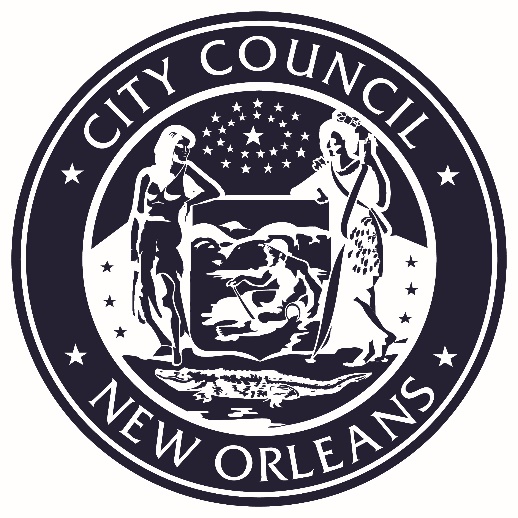 VICE PRESIDENT              HELENA MORENOCouncilmember-At-LargePLEASE TURN ALL CELL PHONES AND BEEPERS EITHER OFF OR ON VIBRATE DURING COUNCIL PROCEEDINGS.